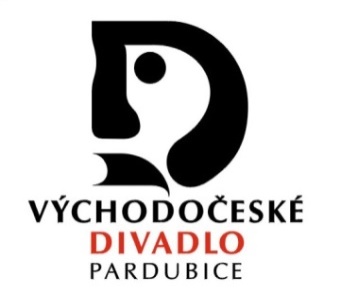 (dále jen VČD)příspěvková organizace, zřizovatelem Statutární město PardubiceU Divadla 50, 531 62 Pardubice, zastoupené Mgr. Petrem Dohnalem, ředitelem VČDzapsané v Obchodním rejstříku u Krajského soudu v Hradci Králové v oddílu Pr, vložce číslo 1014IČO 00088358, DIČ: CZ 00088358, tel.: 466 616 415č. ú. 932561/0100 Komerční banka pobočka PardubiceaDivadlo v Dlouhése sídlem Dlouhá 727/39, Praha 1IČO 00064343, DIČ CZ00064343ID datové schránky: d5983unzastoupené ředitelkou Mgr. Danielou ŠálkovouBankovní spojení: ČSOB č. ú. 581709893/0300 (dále jen „vystupující“)uzavírajíD O D A T E K č. 3KE SMLOUVĚ O POŘÁDÁNÍ DIVADELNÍHO PŘEDSTAVENÍI.Změna termínuSmluvní strany se společně dohodly na změně termínu divadelního představení BEZ ROUCHA v rámci soutěžního programu XXII. ročníku GRAND Festivalu smíchu ve Východočeském divadle Pardubice, který byl v důsledku zhoršení epidemiologické situace přeložen na náhradní termín 22. 4. – 4. 5. 2022. Představení Bez roucha se mělo konat v termínu 30. 1. 2022 od 18:00 hodin, nový termín je 22. 4. 2022 od 18:00 hodin (cca 18:15 hodin po úvodních proslovech). Ostatní ustanovení Smlouvy o pořádání divadelního představení zůstávají beze změn. Dodatek je vypracován ve dvou vyhotoveních, z nichž každá strana obdrží jedno vyhotovení. Dodatek nabývá platnosti dnem podpisu oběma smluvními stranami.V Pardubicích 02.03.2022							V Praze 23.02.2022	…………………………………………….	…………………………………………….	Mgr. Petr Dohnal	Mgr. Daniela Šálková	ředitel Východočeského divadla Pardubice	ředitelka Divadla v Dlouhé, Praha